Profesora: María Elena Andrades Virot¡Te invito a investigar sobre nuestro Himno Nacional!1.- ¿Quién es el autor de la música de nuestro Himno?2.- ¿Quién es el autor de la letra de nuestro Himno Nacional?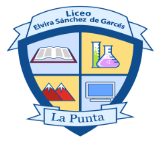 Guía  de Trabajo5° Básico.Guía  de Trabajo5° Básico.2020Liceo Elvira Sánchez de Garcés Artes Musicales2020